.                                                                                  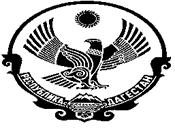  РЕСПУБЛИКА ДАГЕСТАНМУНИЦИПАЛЬНОЕ КАЗЕННОЕ ОБЩЕОБРАЗОВАТЕЛЬНОЕ УЧРЕЖДЕНИЕ «РЫБАЛКИНСКАЯ СРЕДНЯЯ ОБЩЕОБРАЗОВАТЕЛЬНАЯ ШКОЛА» КИЗЛЯРСКОГО РАЙОНА368830 с. Рыбалко  	                                     E-mail: rybalko_shkola@mail.ru  ПРИКАЗ                                                                                                                                                                                                                   26.11.2021г.                                                                                            № 70-одО создании школьнойслужбы  медиации на 2021-2022 учебный год.     На основании приказа Минобрнауки № 08-01-657/21 от 18 ноября 2021 г. «О создании служб медиации в образовательных организациях РД» и с целью обеспечения защиты прав равных возможностей и интересов детей, создания условий для формирования безопасного образовательного пространства, снижения числа правонарушений и конфликтных ситуаций среди несовершеннолетних, социальной реабилитации их участников на основе принципов медиации,ПРИКАЗЫВАЮ:1.Создать в 2021-2022 учебном году школьную службу медиации.1.1.Организовать   рабочую группу школьной службы медиации в следующем составе:Руководитель ШСМ: Щейхова М.М., заместитель директора по ВР Члены рабочей группы: Абдуразакова П.А., педагог-психолог				  Шахмандарова О.О., социальный педагог                                           Магомедов Н.К., преподаватель ОБЖ                                           Абдурахманова М.А., старшая вожатая 				  Давудова Х.О., обучающаяся 11 класса2.  Утвердить :- положение о школьной службе медиации (ПРИЛОЖЕНИЕ № 1).- план работы школьной службы медиации на 2020 -2021  учебный год             (ПРИЛОЖЕНИЕ № 2).- форму медиативного соглашения (ПРИЛОЖЕНИЕ № 3).- форму регистрационной карточки (ПРИЛОЖЕНИЕ № 4).- форму мониторинга деятельности школьной службы медиации  (ПРИЛОЖЕНИЕ № 5).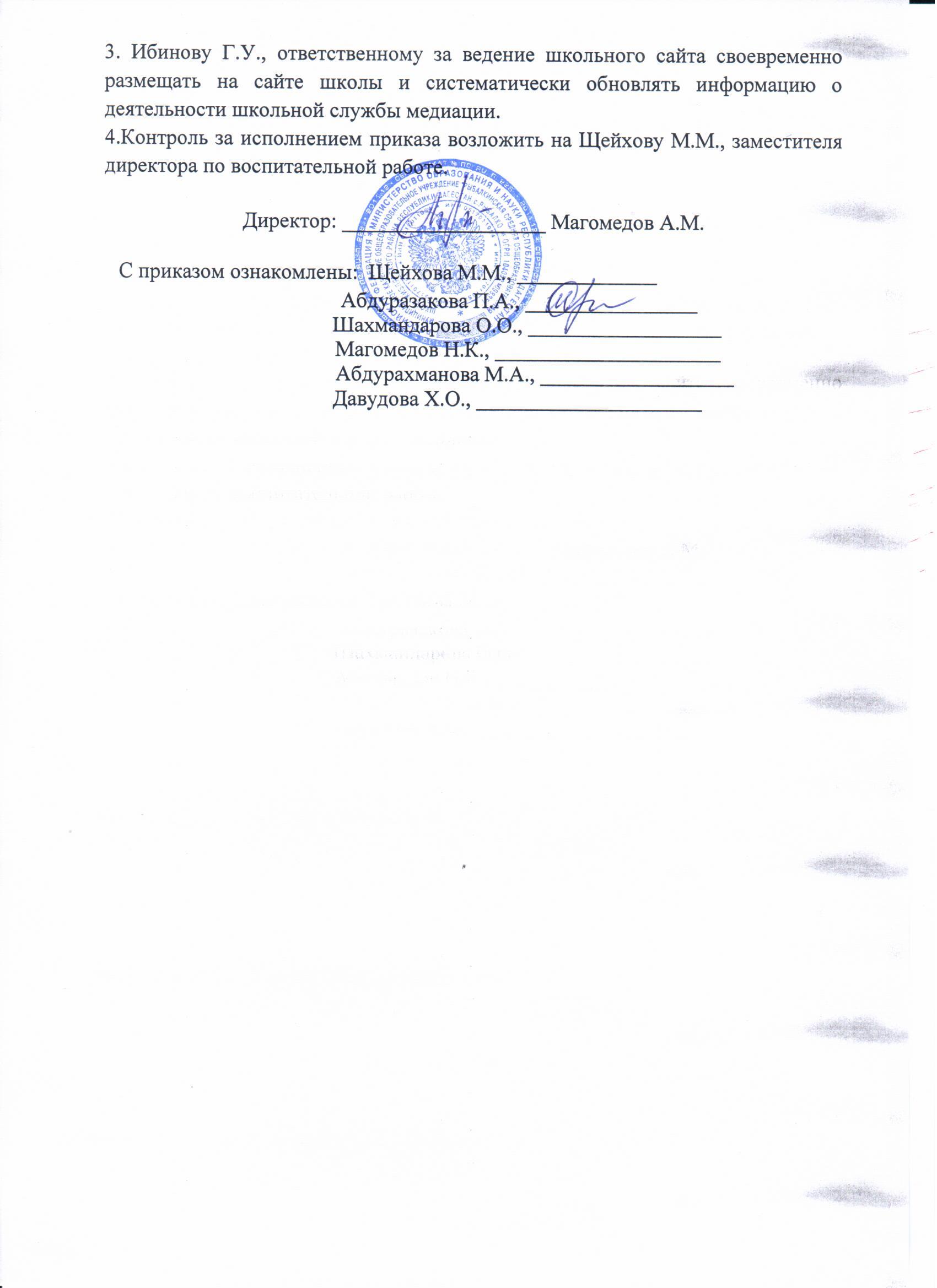 